ЛЬГОТЫ И ОСВОБОЖДЕНИЯ ПО ЗЕМЕЛЬНОМУ НАЛОГУВ соответствии с пунктом 5 статьи 391 Налогового Кодекса Российской Федерации налоговая база уменьшается на величину кадастровой стоимости 600 квадратных метров площади земельного участка, находящегося в собственности, постоянном (бессрочном) пользовании или пожизненном наследуемом владении налогоплательщиков, относящихся к одной из следующих категорий:1) Героев Советского Союза, Героев Российской Федерации, полных кавалеров ордена Славы;2) инвалидов I и II групп инвалидности;3) инвалидов с детства, детей-инвалидов;4) ветеранов и инвалидов Великой Отечественной войны, а также ветеранов и инвалидов боевых действий;5) физических лиц, имеющих право на получение социальной поддержки в соответствии с Законом Российской Федерации "О социальной защите граждан, подвергшихся воздействию радиации вследствие катастрофы на Чернобыльской АЭС", в соответствии с Федеральным законом от 26 ноября 1998 года N 175-ФЗ "О социальной защите граждан Российской Федерации, подвергшихся воздействию радиации вследствие аварии в 1957 году на производственном объединении "Маяк" и сбросов радиоактивных отходов в реку Теча" и в соответствии с Федеральным законом от 10 января 2002 года N 2-ФЗ "О социальных гарантиях гражданам, подвергшимся радиационному воздействию вследствие ядерных испытаний на Семипалатинском полигоне";6) физических лиц, принимавших в составе подразделений особого риска непосредственное участие в испытаниях ядерного и термоядерного оружия, ликвидации аварий ядерных установок на средствах вооружения и военных объектах;7) физических лиц, получивших или перенесших лучевую болезнь или ставших инвалидами в результате испытаний, учений и иных работ, связанных с любыми видами ядерных установок, включая ядерное оружие и космическую технику;8) пенсионеров, получающих пенсии, назначаемые в порядке, установленном пенсионным законодательством, а также лиц, достигших возраста 60 и 55 лет (соответственно мужчины и женщины), которым в соответствии с законодательством Российской Федерации выплачивается ежемесячное пожизненное содержание;9) физических лиц, соответствующих условиям, необходимым для назначения пенсии в соответствии с законодательством Российской Федерации, действовавшим на 31 декабря 2018 года;10) физических лиц, имеющих трех и более несовершеннолетних детей.Дополнительно к льготам, предусмотренным пунктом 5 статьи 391 Налогового Кодекса Российской и в соответствии со статьей 5  Положения о земельном налоге (Приложение к Решению Думы города Сургута от 26 октября . N 505-III ГД «Об установлении земельного налога») установлены налоговые льготы дополнительно к льготам, предусмотренным статьей 391 Налогового кодекса Российской Федерации.Освобождаются от уплаты налога в размере 100% физические лица в отношении земельных участков, не используемых ими в предпринимательской деятельности: 1) Герои Советского Союза, Герои Российской Федерации, полные кавалеры ордена Славы; ветераны и инвалиды Великой Отечественной войны, ветераны и инвалиды боевых действий;2) инвалиды I и II группы, а также неработающие инвалиды III группы; инвалиды с детства; 3) лица, подвергшиеся воздействию радиации вследствие катастрофы на Чернобыльской АЭС", аварии в 1957 году на производственном объединении "Маяк", сбросов радиоактивных отходов в реку Теча", вследствие ядерных испытаний на Семипалатинском полигоне"; лица, принимавшие непосредственное участие в испытаниях ядерного и термоядерного оружия, ликвидации аварий ядерных установок на средствах вооружения и военных объектах; лица, получившие или перенесшие лучевую болезнь или ставшие инвалидами в результате испытаний, учений и иных работ, связанных с любыми видами ядерных установок, включая ядерное оружие и космическую технику.Освобождаются от уплаты налога в размере 50% физические лица в отношении земельных участков, не используемых ими в предпринимательской деятельности:1) члены многодетных семей.ОБРАЩАЕМ ВНИМАНИЕ, что налоговая льгота по уплате земельного налога предоставляется в отношении только одного земельного участка.Для получения логина и пароля, а также в случаях утраты пароля или блокировки первичного пароля налогоплательщик обращается в любой налоговый орган независимо от места его учета (за исключением инспекций Федеральной налоговой службы, к функциям которых не относится взаимодействие с физическими лицами).! Важно. Для того чтобы узнать Вашу задолженность по имущественным налогам физических лиц можно воспользоваться интернет-сервисом ФНС России «Личный кабинет налогоплательщика для физических лиц» (www.nalog.gov.ru). С уважение ИФНС России по г. СургутуСРОКИ УПЛАТЫ ИМУЩЕСТВЕННЫХ НАЛОГОВ ДЛЯ ФИЗИЧЕСКИХ ЛИЦСрок уплаты имущественных налогов физических лиц (транспортного налога, земельного налога, налога на имущество) за 2022 год установлен не позднее 02.12.2024.Порядок расчета имущественных налогов:ТРАНСПОРТ - С  01.01.2015 ставка на автомобили легковые c мощностью до .с. - 5 рублей, от 100 до . с. – 7 рублей, от 150 до .с. – 40 рублей, от 200 до .с. – 60 рублей, свыше .с. – 120 рублей. (Закон ХМАО-Югры от 14.11.2002 N 62-оз "О транспортном налоге в Ханты-Мансийском автономном округе - Югре" (принят Думой Ханты-Мансийского автономного округа 30.10.2002)).ИМУЩЕСТВО -  С 2015 года налога на имущество физических лиц рассчитывается по кадастровой стоимости имущества в соответствии с главой 32 «Налог на имущество физических лиц» Налогового кодекса Российской Федерации. Сведения о кадастровой стоимости объектов передаются в Налоговую инспекцию органами Росреестра.Ознакомиться с размером кадастровой стоимости конкретного объекта недвижимости Вы можете в органах Росреестра по запросу, а также на официальном сайте Росреестра www.rosreestr.gov.ru Информация по оспариванию размера кадастровой стоимости объектов недвижимости размещена на сайте Росреестра, www.rosreestr.gov.ru/site/info/kadastrovaya-stoimost.ЗЕМЕЛЬНОМЫЙ НАЛОГ- В Положении о земельном налоге, утвержденное  Решением Сургутской городской Думы от 26 октября . N 505-III ГД «Об установлении земельного», в соответствии с Налоговым кодексом Российской Федерации, определяются налоговые ставки земельного налога, отчетный период, порядок и сроки уплаты налога.ИМУЩЕСТВЕННЫЕ НАЛОГИ ФИЗИЧЕСКИХ ЛИЦ ЗА 2023 ГОД (ПО СРОКУ УПЛАТЫ – НЕ ПОЗДНЕЕ 01.12.2024)ЛЬГОТЫ ПО ИМУЩЕСТВЕННЫМ НАЛОГАМ  ФИЗИЧЕСКИХ ЛИЦ:ЛЬГОТЫ ПО ТРАНСПОРТНОМУ НАЛОГУ В соответствии с Законом  ХМАО-Югры от 14.11.2002        N 62-оз «О транспортном налоге в Ханты-Мансийском автономном округе – Югре» установлены следующие налоговые льготы:1) 50 процентов от суммы налога пенсионерам, получающим страховую пенсию по старости, а также пенсионерам, относящимся к иным категориям, достигших возраста, дающего право в соответствии с федеральным законодательством на получение страховой пенсии по старости; мужчинам, достигшим возраста 55 лет, женщинам, достигшим возраста 50 лет, если они проработали не менее 15 календарных лет в районах Крайнего Севера либо не менее 20 календарных лет в приравненных к ним местностях и имеют страховой стаж соответственно не менее 25 и 20 лет; мужчинам и женщинам, работавшим как в районах Крайнего Севера, так и в приравненных к ним местностях, по достижении возраста, дающего право на досрочное назначение страховой пенсии по старости в соответствии со стажем работы как в районах Крайнего Севера, так и в приравненных к ним местностях, исчисленной в соответствии с пунктом 6 части 1 статьи 32 Федерального закона "О страховых пенсиях" (по состоянию на 31 декабря 2018 года), имеющим страховой стаж соответственно не менее 25 и 20 лет; лиц, указанных в пунктах 19 - 21 части 1 статьи 30 Федерального закона "О страховых пенсиях" (по состоянию на 31 декабря 2018 года); мужчинам, достигших возраста 60 лет, женщинам, достигших возраста 55 лет за: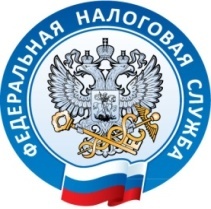 - автомобили легковые с мощностью двигателя до 200 лошадиных сил включительно; - мотоциклы и мотороллеры с мощностью двигателя до 35 лошадиных сил включительно; - снегоходы и мотосани с мощностью двигателя до 50 лошадиных сил включительно; - моторные лодки с мощностью двигателя до 50 лошадиных сил включительно.2) 100 процентов от суммы налога категории гражданам, отнесенным статьей 13 Закона Российской Федерации "О социальной защите граждан, подвергшихся воздействию радиации вследствие катастрофы на Чернобыльской АЭС" к гражданам, подвергшимся воздействию радиации вследствие Чернобыльской катастрофы; инвалидам I и II групп, неработающим инвалидам III группы, инвалидам с детства; Героям Советского Союза, Героям Российской Федерации, гражданам, награжденным орденом Славы трех степеней; участникам Великой Отечественной войны, а также ветеранам боевых действий; участникам трудового фронта в годы Великой Отечественной войны 1941 - 1945 годов; гражданам, уволенным с военной службы или призывавшихся на военные сборы, выполнявших интернациональный долг в Республике Афганистан и других странах, в которых велись боевые действия, граждан, принимавших в составе подразделений особого риска непосредственное участие в испытаниях за:- автомобили легковые с мощностью двигателя до 200 лошадиных сил включительно;- мотоциклы и мотороллеры независимо от мощности двигателя; - снегоходы и мотосани с мощностью двигателя до 50 лошадиных сил включительно; - моторные лодки с мощностью двигателя до 50 лошадиных сил включительно: 3) освобождается от уплаты транспортного налога в размере 100%, один из родителей (усыновителей) в многодетной семье, один из родителей (усыновителей), воспитывающих ребенка-инвалида, за один зарегистрированный автомобиль легковой с мощностью двигателя до 250 лошадиных сил включительно или один зарегистрированный автобус с мощностью двигателя до 200 лошадиных сил включительно. Данная льгота действовала до 31.12.2021. С 01.01.2022 освобождается от уплаты транспортного налога, один из родителей (усыновителей) в многодетной семье, один из родителей (усыновителей), воспитывающих ребенка-инвалида, за одно транспортное средство, зарегистрированное на граждан, относящихся к указанным категориям.           4) граждане, заключившие контракт о добровольном содействии в выполнении задач, возложенных на Вооруженные Силы Российской Федерации в ходе специальной военной операции, освободить от уплаты налога за автомобили легковые независимо от мощности двигателя, мотоциклы и мотороллеры независимо от мощности двигателя, снегоходы и мотосани с мощностью двигателя до 50 лошадиных сил включительно, моторные лодки с мощностью двигателя до 50 лошадиных сил включительно в размере 100 процентов от суммы налога граждан, призванных на военную службу по мобилизации в Вооруженные Силы Российской Федерации, а также участников специальной военной операции. (Справочно, данная льгота  вступает в силу с 1 января 2022 года и применяется при исчислении налога за 2022 г. в 2023 г.).5) освобождаются от уплаты налога за легковые автомобили, грузовые автомобили и автобусы, использующие природный газ, газовые смеси, сжиженный углеводородный газ в качестве моторного топлива, электромобили и гибридные транспортные средства независимо от мощности двигателя в размере 20 процентов от суммы налога налогоплательщиков, на которых в соответствии с законодательством Российской Федерации зарегистрированы указанные транспортные средства. Льгота действует до 31.12.2025 включительно.ОБРАЩАЕМ ВНИМАНИЕ, что льготная ставка (пункты 1, 2, 3) может быть использована только по одному транспортному средству из каждой вышеперечисленной категории транспортных средств.ЛЬГОТЫ ПО НАЛОГУ НА ИМУЩЕСТВО ФИЗИЧЕСКИХ ЛИЦ             В соответствии со статьей 407 Налогового кодекса Российской Федерации право на налоговую льготу имеют следующие категории налогоплательщиков:1) Герои Советского Союза и Герои Российской Федерации, а также лица, награжденные орденом Славы трех степеней;2) инвалиды I и II групп инвалидности;3) инвалиды с детства, дети-инвалиды;4) участники гражданской войны, Великой Отечественной войны, других боевых операций по защите СССР из числа военнослужащих, проходивших службу в воинских частях, штабах и учреждениях, входивших в состав действующей армии, и бывших партизан, а также ветераны боевых действий;5) лица вольнонаемного состава Советской Армии, Военно-Морского Флота, органов внутренних дел и государственной безопасности, занимавшие штатные должности в воинских частях, штабах и учреждениях, входивших в состав действующей армии в период Великой Отечественной войны, либо лица, находившиеся в этот период в городах, участие в обороне которых засчитывается этим лицам в выслугу лет для назначения пенсии на льготных условиях, установленных для военнослужащих частей действующей армии;6) лица, имеющие право на получение социальной поддержки в соответствии с Законом Российской Федерации от 15 мая 1991 года N 1244-1 "О социальной защите граждан, подвергшихся воздействию радиации вследствие катастрофы на Чернобыльской АЭС", в соответствии с Федеральным законом от 26 ноября 1998 года N 175-ФЗ "О социальной защите граждан Российской Федерации, подвергшихся воздействию радиации вследствие аварии в 1957 году на производственном объединении "Маяк" и сбросов радиоактивных отходов в реку Теча" и Федеральным законом от 10 января 2002 года N 2-ФЗ "О социальных гарантиях гражданам, подвергшимся радиационному воздействию вследствие ядерных испытаний на Семипалатинском полигоне";7) военнослужащие, а также граждане, уволенные с военной службы по достижении предельного возраста пребывания на военной службе, состоянию здоровья или в связи с организационно-штатными мероприятиями, имеющие общую продолжительность военной службы 20 лет и более;8) лица, принимавшие непосредственное участие в составе подразделений особого риска в испытаниях ядерного и термоядерного оружия, ликвидации аварий ядерных установок на средствах вооружения и военных объектах;9) члены семей военнослужащих, потерявших кормильца, признаваемые таковыми в соответствии с Федеральным законом от 27 мая 1998 года N 76-ФЗ "О статусе военнослужащих";10) пенсионеры, получающие пенсии, назначаемые в порядке, установленном пенсионным законодательством, а также лица, достигшие возраста 60 и 55 лет (соответственно мужчины и женщины), которым в соответствии с законодательством Российской Федерации выплачивается ежемесячное пожизненное содержание;11) физические лица, соответствующие условиям, необходимым для назначения пенсии в соответствии с законодательством Российской Федерации, действовавшим на 31 декабря 2018 года;12) граждане, уволенные с военной службы или призывавшиеся на военные сборы, выполнявшие интернациональный долг в Афганистане и других странах, в которых велись боевые действия;13) физические лица, получившие или перенесшие лучевую болезнь или ставшие инвалидами в результате испытаний, учений и иных работ, связанных с любыми видами ядерных установок, включая ядерное оружие и космическую технику;14) родители и супруги военнослужащих и государственных служащих, погибших при исполнении служебных обязанностей;Кроме того, в соответствии со статьей 3 Положения о налоге на имущество физических лиц (Приложение к Решению Думы города Сургута от 30 октября . N 601-V ДГ «О введении налога на имущество физических лиц на территории муниципального  образования городской округ город Сургут») установлены налоговые льготы дополнительно к льготам, предусмотренным статьей 407 Налогового кодекса Российской Федерации.С учетом положений настоящей статьи право на налоговую льготу имеют следующие категории налогоплательщиков:1) представители коренных малочисленных народов Севера, проживающие на территории города;2) лица, принимавшие участие в боевых действиях на территории Российской Федерации;3) дети-сироты и дети, оставшиеся без попечения родителей, а также лица из числа детей-сирот и детей, оставшихся без попечения родителей, обучающиеся по очной форме в профессиональных образовательных организациях или образовательных организациях высшего образования;4) неработающие трудоспособные лица, осуществляющие уход за инвалидами I группы инвалидности или престарелыми, нуждающимися в постоянном постороннем уходе, по заключению лечебного учреждения, а также за детьми-инвалидами в возрасте до 18 лет;5) неработающие инвалиды III группы инвалидности;6) одинокие матери, воспитывающие детей в возрасте до 18 лет, отцы, воспитывающие детей в возрасте до 18 лет без матери;7) лица, воспитывающие трех и более детей в возрасте до 18 лет, в том числе находящихся под опекой (попечительством), проживающих совместно с родителями (родителем), иными законными представителями из числа граждан Российской Федерации, постоянно проживающих в Ханты-Мансийском автономном округе - Югре, включенные в региональный регистр получателей мер социальной поддержки, а также несовершеннолетние лица в возрасте до 18 лет, являющиеся членами многодетной семьи и проживающие совместно с родителями (родителем), иными законными представителями из числа граждан Российской Федерации, постоянно проживающих в Ханты-Мансийском автономном округе - Югре.